Signing on the MOU 2018 Nov. 10 @ HKG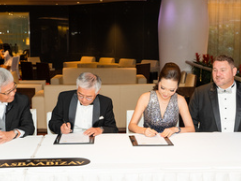 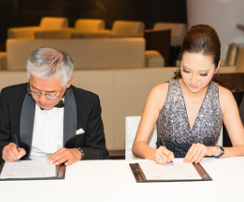 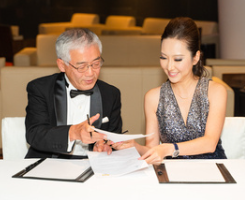 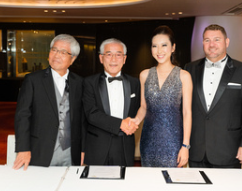 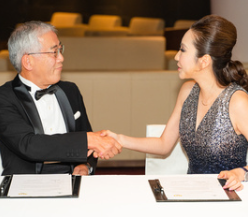 